Obec Suchovršice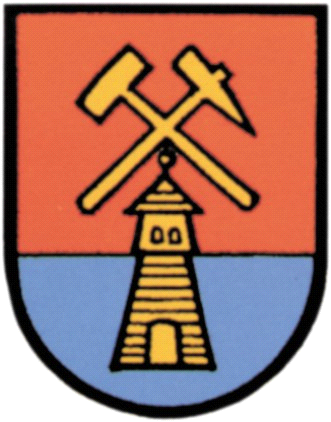 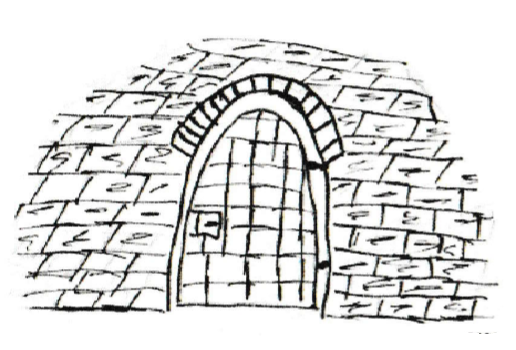 Výbor pro rozvoj obce a turistikuVýbor pro kulturu a sociální záležitostiVýbor pro rodinu a volnočasové aktivityVás srdečně zvou na 3. ročníkKdy: v sobotu 9. září 2017Kde:Start/Cíl: na hřišti u obecního úřadu, start od 9 – 11hodTrasy pochodu:6 km – s úkoly pro děti (v doprovodu rodičů)15km – pro zdatnější účastníky (pouze pěší) – tentokráte s hlubším poznáním Suchovršic (tužku s sebou)Odměna: pro každého zúčastněného diplom a drobné občerstvení, pro pejsky piškotkyStartovné: 30 KčÚčastníci pochodu obdrží mapku trasy na startu, diplomy si pak vyzvednou v cíli nejpozději v 16 hod.